“ISAAC ALBENIZ”  SCHOOL CANTEEN MENU: NOVEMBER 2015                     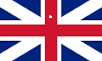 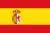 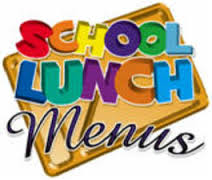 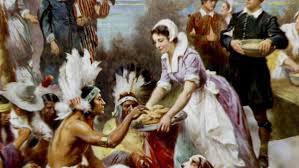 FIND GREAT SEASONAL RECIPES AND IDEAS CLICK ON…http://www.bbc.co.uk/food/seasons/novemberhttp://www.bbc.co.uk/food/occasions/thanksgiving         http://www.bbcgoodfood.com/seasonal-calendar/month/november           https://en.wikipedia.org/wiki/Thanksgivinghttp://www.marthastewart.com/856379/thanksgivingmenus/@center/276949/everything-thanksgivingNovember is the “Harvest” and Thanksgiving month SO… WHY DO’T YOU TRY THIS DELICIOUS AND HEALTHY menu with your family??????Traditional Thanksgiving dinner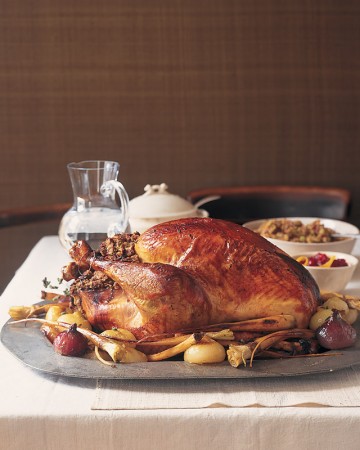 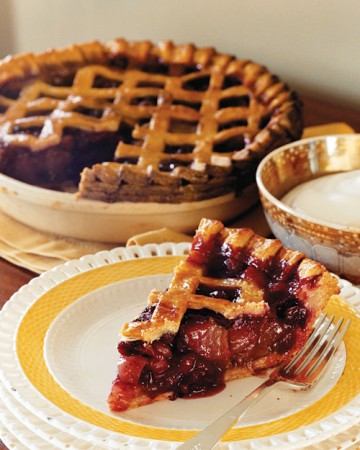 In many families, there's no diverging from the classic: turkey with all the trimmings. With many of these beloved foods gracing the table just once a year, favorites inevitably emerge from the family kitchen for generations. 
Main course: Roast Turkey
Side dishes
Classic Light Rolls
Apple-Butternut Squash Soup
Mashed Potatoes
Brussels Sprouts with Lemon and Walnuts
Maple-Glazed Sweet Potatoes
Cranberry-Ginger Jelly
Dessert
Pumpkin Pie
Old-Fashioned Apple Pie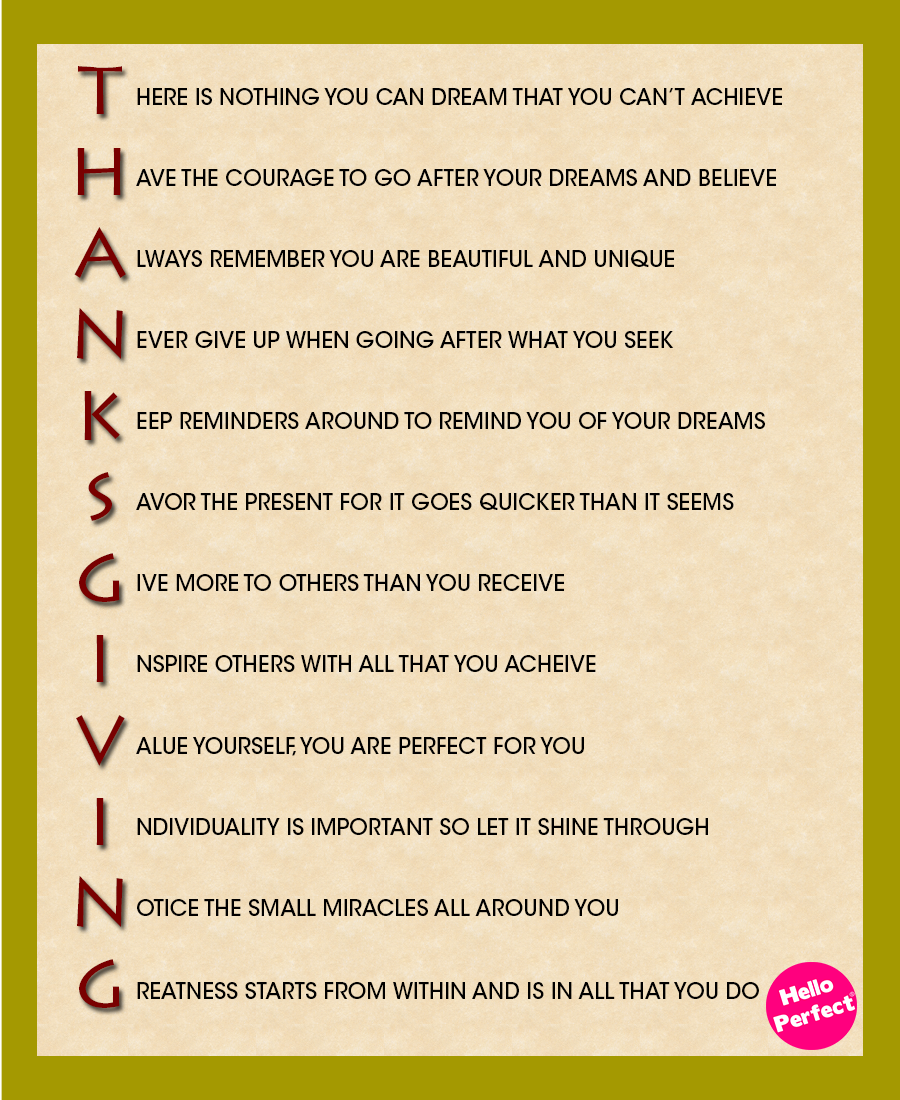 TIPS FOR DINNERSWEEK FROM 2ND  TO 6THWEEK FROM 9TH  TO  13TH WEEK FROM  16th    TO  20 TH week from 23rd  to 27TH week from 30thMONDAYFirst course:  Hervido valenciano/ Valencian Boiled vegetables.Second Course: Hamburguesa casera/ Homemade hamburguer.. Dessert: Fruit or Dairy/Fruta o lacteoFirst course: Sopa de estrellas/star soupSecond Course: Tortilla de patata/Spanish omeletteDessert: Fruit or Dairy/Fruta o lacteoFirst course: Espaguetis con tomate/ Spaguetti in tomato sauce.SecondCourse: Pechuga a la plancha/ Grilled chicken breastDessert: Fruit or Dairy/Fruta o lacteoFirst course: Lentejas con chorizo/ lentils with red sausageSecond Course: Huevos con tomate./ Eggs and tomatoeDessert: Fruit or Dairy/Fruta o lacteoFirst course:  Vichisoisse/ CreamSecond Course: Lomo a la plancha./ Grilled pork loin Dessert: Fruit or Dairy/Fruta o lacteoTUESDAYFirst course:  Ensalada mixta/SaladSecond Course: Paella de pollo/ Chicken paella Dessert: Fruit or Dairy/Fruta o lacteoFirst course: Arroz con tomate/ rice with tomatoSecond Course: Albondigas en salsa/ Sauced meatballs.Dessert: Fruit or Dairy/Fruta o lacteoFirst course: Sopa de cocido./ SoupSecond Course: Cocido complete/ Boiled meat and chickpeasDessert: Fruit or Dairy/Fruta o lacteoFirst course: Arroz a la cubana./Cuban style riceSecond Course:Salchichas frescas/Fresh sausagesDessert: Fruit or Dairy/Fruta o lacteo 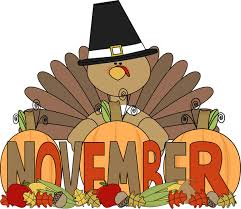 WEDNESDAYFirst course: Macarrones gratinados/ Gratin PastaSecond Course: Merluza en salsa verde/ Green sauce Hake Dessert: Fruit or Dairy/Fruta o lacteoFirst course: Judías Pintas/Pinto BeansSecond Course: Salmón al horno/ Cooked salmonDessert: Fruit or Dairy/Fruta o lacteoFirst course: Paella de marisco/Seafood paellaSecond Course: Rabas/Fried squidsDessert: Fruit or Dairy/Fruta o lacteoFirst course: Ensaladilla rusa/ Russian saladSecond Course: Dorada a ala espalda./ Grilled Gilt headDessert: Fruit or Dairy/Fruta o lacteoTHURSDAYFirst course: Lentejas con verduras/ Stewed lentilsSecondCourse: Lomo adobado a la plancha/ grilled marinated pork loinDessert: Fruit or Dairy/Fruta o lacteoFirst course: Crema de verdura/Vegetables creamSecond Course: Pollo asado/Roasted chicken Dessert: Fruit or Dairy/Fruta o lacteoFirst course: Crema De Calabacín/ Zuchinni’s creamSecond Course: Pastel de carne./ Meat pieDessert: Fruit or Dairy/Fruta o lacteo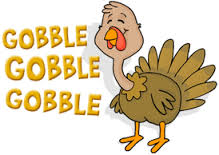 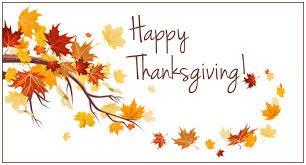 First course: Patatas asadas/Grilled potatoesSecond Course: pavo asado/Roasted Turkey.Dessert: Pumpkin pie.FRIDAYFirst course: Ensalada de patata/ Potatoe salad.Second Course: Bacaladitos./fried codfishDessert: Fruit or Dairy/Fruta o lacteoFirst course: Marmitako/  Stewed tuna and potatoes.SecondCourse: Croquetas caseras/Homemade croquettes.Dessert: Fruit or Dairy/Fruta o lacteo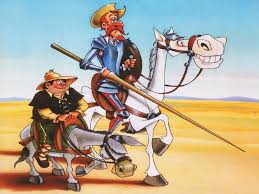 First course: Molinos mareados/ Dizzy mills Second Course: Delicias de Dulcinea/ Dulcinea’s delightsDessert: Special Quijote’s Dessert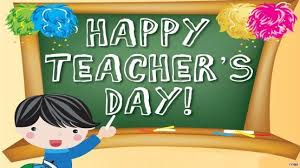 LunchDinnerPasta/Rice + MeatVegetables + FishPasta/Rice + FishVegetables + EggsPasta/Rice + EggsVegetables + MeatVegetables + MeatPasta/Rice + FishVegetables + FishPasta/Rice + EggsVegetables + EggsPasta/Rice + MeatLegumes + MeatVegetables + FishLegumes + FishVegetables + EggsLegumes + EggsVegetables + MeatFruitDairy milkDairy milkFruit